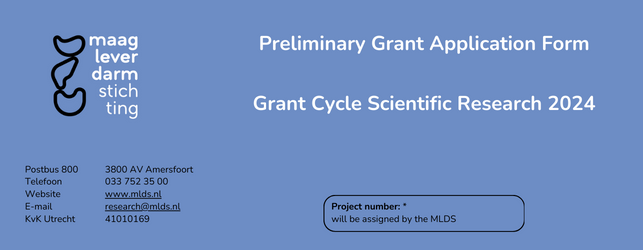 Please refer to the ‘Manual Preliminary Grant Application 2024’ for instructions. General informationProject summary (English, max 1200 words) Do not exceed the maximum of 1200 words excluding five relevant publications and appendix.Appendix A. International experts1Institute1Department2Project LeaderFirst name, last name and title(s);     Mr./  Mrs./ Other ……………………………………………………………………………………….Please specify your position at the apply institute ……………………………………………………………………………………….Do you have a permanent position? If not, when does your contract ends?..............................................................................................................2Address2Telephone2E-mail3Career Development Grant section only- Master’s (“doctoraal”)………………………………………………………………………………………………………………….- PhD………………………………………………………………………………………………………………….- Work experience since graduating………………………………………………………………………………………………………………….- Brief summary of research over the last five years………………………………………………………………………………………………………………….- International activities………………………………………………………………………………………………………………….- Other academic activities………………………………………………………………………………………………………………….- Scholarships, grants and prizes………………………………………………………………………………………………………………….- Publications International (refereed) journals National (refereed) journals Books, Contribution to books, Other:………………………………………………………………………………………………………………….- Describe your motivation for this research and what you hope to achieve in the next 5 to 10 years (max 200 words)………………………………………………………………………………………………………………….4Project group5Type of research Clinical Fundamental Translational 5Theme of research Esophageal cancer Colon cancer IBD CDG with as theme …………………………………………………………5Follow-up researchIs the research further development and/or implementation of promising project results, from research already funded by the MLDS? Please indicate the previous project code: ……………………………………………………………5Duration of research 6BudgetBudget6Personnel costs6Equipment costs6Total project costs6Amount covered by MLDS grant6Amount covered by othersAmount:       Name of organization:
Amount:       Name of organization:    6Has this grant proposal been submitted or will this proposal be submitted to another funding organization?
 No
 Yes, namely to……………………………………………… for an amount of €……………………………..
     Decision expected in: ………………………………….. (mm/yyyy)Has this grant proposal been submitted or will this proposal be submitted to another funding organization?
 No
 Yes, namely to……………………………………………… for an amount of €……………………………..
     Decision expected in: ………………………………….. (mm/yyyy)7SignaturesSignatures7Project leader                                                         Date (dd/mm/yyyy)Project leader                                                         Date (dd/mm/yyyy)7Name:Signature:Name:Signature:7Participants of project groupParticipants of project group7Name:                                                                     Name:Signature:                                                               Signature:Name:                                                                     Name:Signature:                                                               Signature:7Name:                                                                     Name:Signature:                                                               Signature:Name:                                                                     Name:Signature:                                                               Signature:7Name:                                                                     Name:Signature:                                                               Signature:Name:                                                                     Name:Signature:                                                               Signature:7Name:                                                                     Name:Signature:                                                               Signature:Name:                                                                     Name:Signature:                                                               Signature:7Head of department/ institute                              Date (dd/mm/yyyy)Head of department/ institute                              Date (dd/mm/yyyy)7Name:Function:Signature:Name:Function:Signature:8TitleEnglish:Dutch:9 Background 10Hypothesis11Objective12MethodsMethods12Study design12Study populationInclusion criteria: Exclusion criteria: Sample size calculation:Recruitment strategy:12Samples (if applicable)Origin:Type:Amount:Availability:Feasibility of the envisaged research sample:12Analysis Study parameters/endpoints:Methods/intervention:Machine/software:Expected outcomes:12Work plan including timeframe and milestones13Anticipated results14Five relevant publications concerning this application1)2)3)4)5)A.List five international experts that should be able to review your project, without a Conflict of InterestNameA.List five international experts that should be able to review your project, without a Conflict of InterestInstituteA.List five international experts that should be able to review your project, without a Conflict of InterestSpecialtiesA.List five international experts that should be able to review your project, without a Conflict of InterestE-mailA.List five international experts that should be able to review your project, without a Conflict of InterestNameA.List five international experts that should be able to review your project, without a Conflict of InterestInstituteA.List five international experts that should be able to review your project, without a Conflict of InterestSpecialtiesA.List five international experts that should be able to review your project, without a Conflict of InterestE-mailA.List five international experts that should be able to review your project, without a Conflict of InterestNameA.List five international experts that should be able to review your project, without a Conflict of InterestInstituteA.List five international experts that should be able to review your project, without a Conflict of InterestSpecialtiesA.List five international experts that should be able to review your project, without a Conflict of InterestE-mailA.List five international experts that should be able to review your project, without a Conflict of InterestNameA.List five international experts that should be able to review your project, without a Conflict of InterestInstituteA.List five international experts that should be able to review your project, without a Conflict of InterestSpecialtiesA.List five international experts that should be able to review your project, without a Conflict of InterestE-mailA.List five international experts that should be able to review your project, without a Conflict of InterestNameA.List five international experts that should be able to review your project, without a Conflict of InterestInstituteA.List five international experts that should be able to review your project, without a Conflict of InterestSpecialtiesA.List five international experts that should be able to review your project, without a Conflict of InterestE-mail